BRALNI  MARATON  2021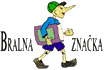   BEREM ZATE, BEREM ZASE IN S TEBOJv počastitev dneva zlatih knjig – 17. september in začetka skupnega branja v novem šolskem letuPETEK,  		 17. 9. 2021 – ob  9.uri    Osnovna šola Podzemelj  S PISATELJICO MAŠO OGRIZEK V NOVO BRALNO LETO	                       in podelitev slikanic prvošolcem – darilo DBZS-ZPMS in trgovine HoferPETEK, 		 17. 9. 2021 – ob 11. uri   Kulturni dom Metlika  S PISATELJICO MAŠO OGRIZEK V NOVO BRALNO LETO  			  in podelitev slikanic prvošolcem z OŠ Metlika in PŠ Suhor – darilo  DBZS-ZPMS in trgovine Hofer		   PONEDELJEK,    20. 9. 2021 – ob 8.20  Osnovna šola Podzemelj  Z ILUSTRATORJEM IVANOM MITREVSKIM  V NOVO BRALNO LETO                                  za učence OŠ Podzemelj od  4. do 9. razredaPONEDELJEK,    20. 9. 2021 – ob 10.15  Osnovna šola Metlika   Z ILUSTRATORJEM IVANOM MITREVSKIM  V NOVO BRALNO LETO                                  za učence druge triade OŠ Metlika PONEDELJEK,    20. 9. 2021 – ob 11.15  Osnovna šola Metlika   Z ILUSTRATORJEM IVANOM MITREVSKIM  V NOVO BRALNO LETO                                  za učence tretje triade OŠ Metlika TOREK, 		  21. 9. 2021 – ob  8.30  Partizanski trg Metlika		             PRAVLJIČNE URICE ZA NOVO BRALNO LETO – z Lidijoza prvošolce iz OŠ Metlika, OŠ Podzemelj, PŠ Suhor (5 skupin) (v okviru    »Parkirnega dneva«)SREDA, 		  22. 9. 2021 – ob 8.30 Ljudska knjižnica Metlika   BRALNI MARATON – pravljica z Lidijo iz knjižnice  za učence 2. razredov OŠ Metlika (4 skupine)ČETRTEK, 		   30. 9. 2021 – ob 8.20 Ljudska knjižnica Metlika			   BRALNI MARATON – z Lidijo iz knjižnice				   za učence 3. razredov OŠ Metlika (4 skupine)PONEDELJEK, 	   4. 10. 2021 – ob 10.20 PŠ Suhor			   BRALNI MARATON – z Lidijo iz knjižnice	   za učence 2. ter 3. in 4.razreda PŠ Suhor (2 skupini)TOREK, 		   5. 10. 2021 – ob 8.20 OŠ Podzemelj			   BRALNI MARATON – z Lidijo iz knjižnice	   za učence 2. in 3. razredov OŠ Podzemelj (4 skupine)PO DOGOVORU       BRALNI MARATON – Z ČITELJICO   za učence 4. razreda OŠ PodzemeljPO DOGOVORU       BRALNI MARATON – Z UČITELJICO SLOVENŠČINE   za učence predmetnega pouka na OŠ Metlika in na OŠ PodzemeljDRUŠTVO PRIJATELJEV MLADINE METLIKA,LJUDSKA KNJIŽNICA METLIKA,OŠ METLIKA S PODRUŽNICO SUHOR IN OŠ PODZEMELJ